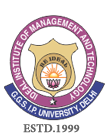 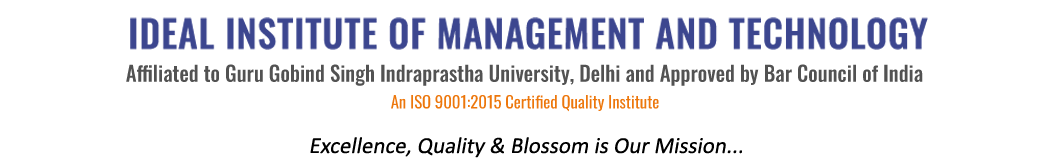       16 X, Karkardooma Institutional Area, (Near Telephone Exchange)
Delhi-110092+91 (11) 22372639, 22375961,http://idealinstitute.edu.inBBA (M)Date: 14.10.15Venue: Bulandshahr, Orient Ceramics1Sanyam Jain2Sourabh Verma3Abhishek goel4Radhika 5Sakshi6Manish7Priyanka8Vansh9Abhishek kharbanda10Tushar11Divya12Shivangi13 Aman arora 14 Manas15 Sahil16 Shivank17 Sanjana18 Shreya19 Shubhangi20 Neha21 Antara22 Dipanshu23 Ankit jain24 Himanshu25 Aju26 Shivam27 Sakshi28 Manikass29 Samyak jain30 Karishma31 Bhavya32 Akash33 Kunal34 Aman35 Raj Sharma36 Samyak jain37 Shivani